Проект__________________№ _______________«Об утверждении Стратегии социально-экономического развития города Чебоксары до 2035 года»В соответствии с Федеральным законом от 6 октября 2003 года              № 131–ФЗ «Об общих принципах организации местного самоуправления в Российской Федерации», Законом Чувашской Республики от 18.10.2004 № 19 «Об организации местного самоуправления в Чувашской Республике», Уставом муниципального образования города Чебоксары – столицы Чувашской Республики, принятым решением Чебоксарского городского Собрания депутатов от 30.11.2005 № 40, и результатами публичных слушаний по проекту решения Чебоксарского городского Собрания депутатов «Об утверждении Стратегии социально-экономического развития города  Чебоксары до 2035 года»,Чебоксарское городское Собрание депутатовР Е Ш И Л О:1. Утвердить Стратегию социально-экономического развития города Чебоксары до 2035 года.2. Опубликовать настоящее решение в Вестнике органов местного самоуправления города Чебоксары и на официальном сайте Чебоксарского городского Собрания депутатов.3. Настоящее решение вступает в силу со дня его официального опубликования.4. Контроль за исполнением настоящего решения возложить на постоянную комиссию Чебоксарского городского Собрания депутатов по экономической политике и инвестициям (Ладилов М.Э.).Глава города Чебоксары	О.И. КортуновЧаваш РеспубликиШупашкар хулиндепутатсен ПухавеЙЫШАНУ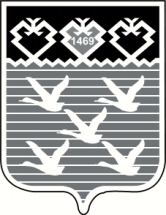 Чувашская РеспубликаЧебоксарское городскоеСобрание депутатовРЕШЕНИЕ